From: Natālija Pīlipa <Natalija.Pilipa@tm.gov.lv> 
Sent: Thursday, October 28, 2021 8:50 AM
To: ZM <pasts@zm.gov.lv>
Cc: Madara Onera <Madara.Onera@zm.gov.lv>; TM KANCELEJA <pasts@tm.gov.lv>
Subject: Par precizēto Ministru kabineta noteikumu projektu "Grozījumi Ministru kabineta 2006. gada 16. maija noteikumos Nr. 407 "Noteikumi par dzīvnieku labturības prasībām dzīvnieku patversmēs un dzīvnieku viesnīcās, kārtību, kādā dzīvnieku nodod dzīvnieku pa...Tieslietu ministrija saskaņā ar Zemkopības ministrijas 2021. gada 27. oktobra elektroniskā pasta vēstuli ir izskatījusi precizēto Ministru kabineta noteikumu projektu "Grozījumi Ministru kabineta 2006. gada 16. maija noteikumos Nr. 407 "Noteikumi par dzīvnieku labturības prasībām dzīvnieku patversmēs un dzīvnieku viesnīcās, kārtību, kādā dzīvnieku nodod dzīvnieku patversmē vai dzīvnieku viesnīcā, kā arī dzīvnieku patversmju un dzīvnieku viesnīcu reģistrācijas kārtību" (VSS – 746; turpmāk – projekts) un atbalsta projekta tālāku virzību bez iebildumiem un priekšlikumiem.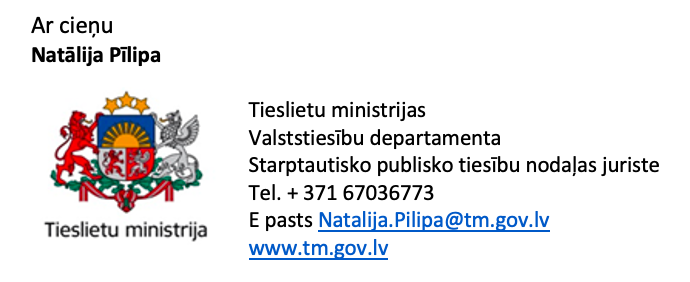 